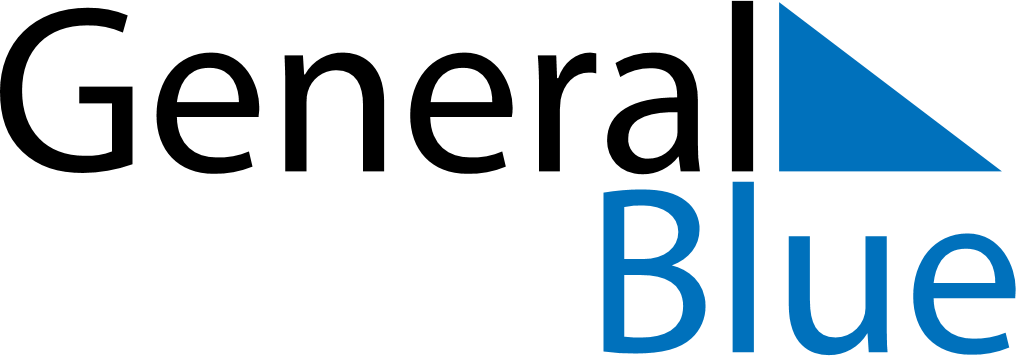 September 2026September 2026September 2026September 2026ChinaChinaChinaMondayTuesdayWednesdayThursdayFridaySaturdaySaturdaySunday1234556789101112121314151617181919202122232425262627Mid-Autumn Festival282930